Pour mémoire :Le conseil se réunit au moins 1 fois par trimestre, et obligatoirement dans le mois qui suit l'élection des représentants des parents d'élèves.L'ordre du jour est adressé aux membres du conseil au moins 8 jours avant les réunions du conseil.Après le conseil, le directeur de l'école dresse un procès-verbal qui sera affiché dans un lieu accessible aux parents d'élèves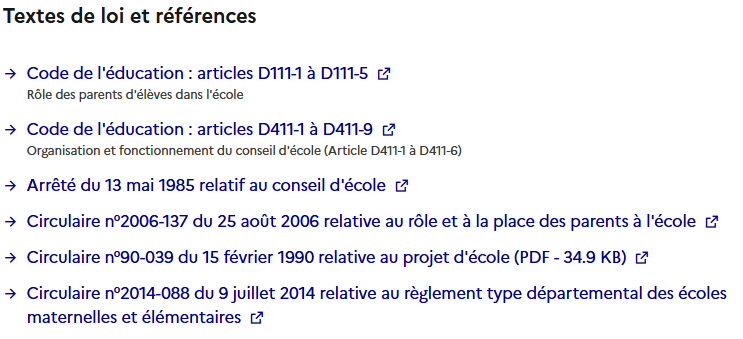 1er conseil d’école2è conseil d’école3è conseil d’écolePrésentation des membres du nouveau conseil d’écoleDéfinition du rôle et de la composition du conseil d’écoleDésignation du secrétaire de séance et approbation du dernier compte rendu du Bilan de la coopérative scolaire année précédenteEffectifs et organisation interne de l’écoleCompte rendu des élections des représentants de parents d’élèvesPropositions de modifications du règlement intérieur de l’école et voteSécurité : exercices confinement et incendies du début d’annéeActions pédagogiques réalisées et à venirPartenariat : mairie, périscolaire1.Prévision des effectifs de rentrée 20232.évaluations CP, CE13. Présentation de l’organisation des APC4. Prise en charge des élèves en difficulté3.Point sur les projets pédagogiques (lien projet d’école) passés et à venir4.Sécurité : bilan des exercices 5. Prévision travaux été 20231. Point sur le projet d’école (résultats des actions menées, ajustements envisagés pour l’année suivante)2. Effectifs prévisionnels de la rentrée 20233. Actions de liaison : avec cycle1 ou 2 ou 3 ou collège4. Point coopérative scolaire5. Lien partenaires6. Séccurité : bilan du dernier xercice incendie